ПРОЕКТ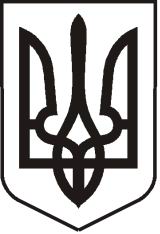 УКРАЇНАЛУГАНСЬКА  ОБЛАСТЬПОПАСНЯНСЬКИЙ  РАЙОН
ПОПАСНЯНСЬКА  МІСЬКА  РАДАШОСТОГО   СКЛИКАННЯДЕВ'ЯНОСТО ДРУГА СЕСІЯРІШЕННЯ09 лютого 2018 року                   м. Попасна	                                    №  __Про хід виконання міської цільової Програми роботи з обдарованими дітьми та молоддю м. Попаснана 2017-2018 рокиЗаслухавши інформацію начальника організаційного відділу виконкому міської ради Висоцької Н.О. про хід  виконання міської цільової Програми роботи з обдарованими дітьми та молоддю м. Попасна на 2017-2018 роки, затвердженої рішенням міської ради від 26.01.2017  № 83/6, керуючись ст. 26  Закону України «Про місцеве самоврядування в Україні», Попаснянська міська рада ВИРІШИЛА:Інформацію начальника організаційного відділу  про хід виконання міської цільової Програми роботи з обдарованими дітьми та молоддю м. Попасна на 2017-2018 роки, затвердженої рішенням міської ради від 26.01.2017 № 83/8 (зі змінами), взяти до відома (додається).             Міський голова 				                                                Ю.І.ОнищенкоПідготувала: Висоцька,2 05 65 Інформаціяпро хід виконання міської цільової Програми роботи з обдарованими дітьми та молоддю м. Попасна на 2017-2018 роки Міська цільова  Програма роботи з обдарованою дітьми і молоддю  м. Попасна на 2017 -2018 роки  спрямована на забезпечення формування інтелектуального потенціалу нації шляхом створення оптимальних умов для виявлення обдарованих дітей  та молоді і надання їм підтримки в розвитку творчого потенціалу, самореалізації та постійного духовного та фізичного самовдосконалення.Міською  Програмою передбачено виховання підростаючого покоління в дусі патріотизму та демократичних цінностей, у створенні умов для надання системної підтримки обдарованих дітей та молоді, їх творчого, інтелектуального, духовного і фізичного розвитку. Постійно діє система пошуку, виявлення та розвитку  обдарованих дітей та  молоді, створення умов для  самореалізації.На початку 2017 року до виконкому Попаснянської міської ради надійшло                          тридцять одне клопотання від навчальних закладів міста, Попаснянського професійного ліцею залізничного транспорту, Попаснянського міського спортивного закладу «Відродження», Дитячо-юнацької спортивної школи, Попаснянського районного будинку культури, Дитячої школи мистецтв, Будинку дитячої та юнацької творчості. Комісією по призначенню стипендій міського голови було досконало розглянуто всі клопотання і призначено 28 стипендій, по трьом клопотанням комісія відмовила в призначенні стипендії, так як не виявила значних досягнень у кандидатів.За високі досягнення в навчанні було призначено чотирнадцять стипендій,   за високі досягнення у спорті – десять стипендій та за високі досягнення у культурі та мистецтві – чотири стипендії.  	Згідно з Програмою стипендія міського голови призначається з першого січня по тридцять перше грудня (не сплачується у липні та серпні місяцях). У 2017 році було збільшено розмір стипендії у двічі, який  став триста гривень, з можливістю перегляду розміру стипендії щорічно.	 В залі засідань Попаснянської міської ради на початку лютого 2017 року традиційно була проведена церемонія нагородження стипендіатів  та були вручені іменні сертифікати про призначення стипендії.  На церемонії більшість стипендіатів продемонстрували  свої таланти та досягнення. Хочеться особливо відзначити Кирилову Валерію, Рубаненко Маргариту, Баєва Владислава, Кобахідзе Діану, Глущенко Євгена, Купаєву Катерину, Івженко Ольгу, Абрамяна Артура, Івасенко Олександра – ці діти вже не один рік отримують стипендію міського голови і кожен рік доводять своїми високими досягненнями у навчанні, спорту, що вони дійсно заслуговують бути кращими з кращих.В рамках Програми виконавчий комітет Попаснянської ради всебічно допомагає навчальним закладам міста, а саме - у 2017 році були придбані комплекти футбольної форми та спортивний інвентар, які були подаровані всім, без виключення, навчальним закладам міста. Дитячо-юнацькій спортивній  школі  було подаровано комплект футбольної форми та координаційні дробини. Постійно надається допомога щодо надання транспорту  для здійснення поїздок на обласні чемпіонати, конкурси, фестивалі.Наприкінці 2017 року з ініціативи міського голови Юрія Онищенка, при підтримці депутатського корпусу Попаснянської міської ради навчальним та дошкільним навчальним закладам міста, Районному будинку культури, Дитячій школі мистецтв, Будинку дитячої та юнацької творчості були вручені подарункові сертифікати для удосконалення матеріальної бази на загальну суму сто шістдесят п’ять тисяч гривень.  За період дії Програми забезпечено пошук і підтримку обдарованих дітей та учнівської молоді, створено умови для становлення творчої особистості, здатної до креативної та дослідницької діяльності, спортивного та творчого розвитку як важливих чинників розвитку суспільства і держави.         Начальник  організаційного відділу                                      Н.О. Висоцька